.Start: 16 counts into music (right after vocals on the instrumental part)Scuff, Hitch, Step, Hip Roll w/ Flick, Side Triple, Rock, Recover, StepStyling: 	look at R foot over L shoulderHeel Switch, Heel Switch, Heel and Toe, Scuff, Hitch, Step, ¼ PivotHeel, Flick, Heel, Flick, Stomp, Stomp, Stomp, Rock, Recover, Walk, WalkStyling: 	using both hands, motion to come with youRock, Recover, Scuff, Hitch, Side Rock, Recover, Cross, Sway, Sway with ¼ Turn, TripleBegin Again……Music: 	NOT available on ITunes, since this is the “Boot Kickin Remix”The only place to get this remix is: www.gloriana.com*Remix available from Marco Club ConnectionTake U Home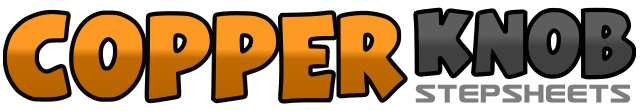 .......Count:32Wall:4Level:Improver.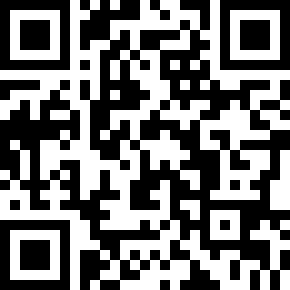 Choreographer:Junior Willis (USA) - July 2011Junior Willis (USA) - July 2011Junior Willis (USA) - July 2011Junior Willis (USA) - July 2011Junior Willis (USA) - July 2011.Music:Wanna Take You Home (Remix) - GlorianaWanna Take You Home (Remix) - GlorianaWanna Take You Home (Remix) - GlorianaWanna Take You Home (Remix) - GlorianaWanna Take You Home (Remix) - Gloriana........1&2Scuff L heel forward, bring it up to a hitch in a circular motion, step L out to left3-4Roll hips CCW, bring R foot up and flick it behind L leg5&6Triple to right side (step R to right, step L next to R, step R to right)7&8Rock L behind R, recover on R, turn ¼ left stepping L forward (9:00)1&2&Place R heel forward, step R next to L, place L heel forward, step L next to R3&4Place R heel forward, step R next to L, touch L toe back5&6Scuff L heel forward, bring L knee to a hitch, step L next to R7-8Step R forward, pivot ¼ left placing weight on L (6:00)1&2&Place R heel forward, flick R heel out to R, place R heel forward, flick R heel out to R3&4Stomp R forward, stomp L forward, stomp R forward5-6Rock forward on L, recover on R7-8Walk back L, walk back R1&2&Rock back on L, recover on R, scuff L heel forward, bring L knee to a hitch3&4Rock L out to left, recover on R, cross step L over R5-6Step R out to right swaying hips right, sway hips left making ¼ turn right (weight on L) (9:00)7&8Triple forward (step R forward, step L next to R, step R forward)